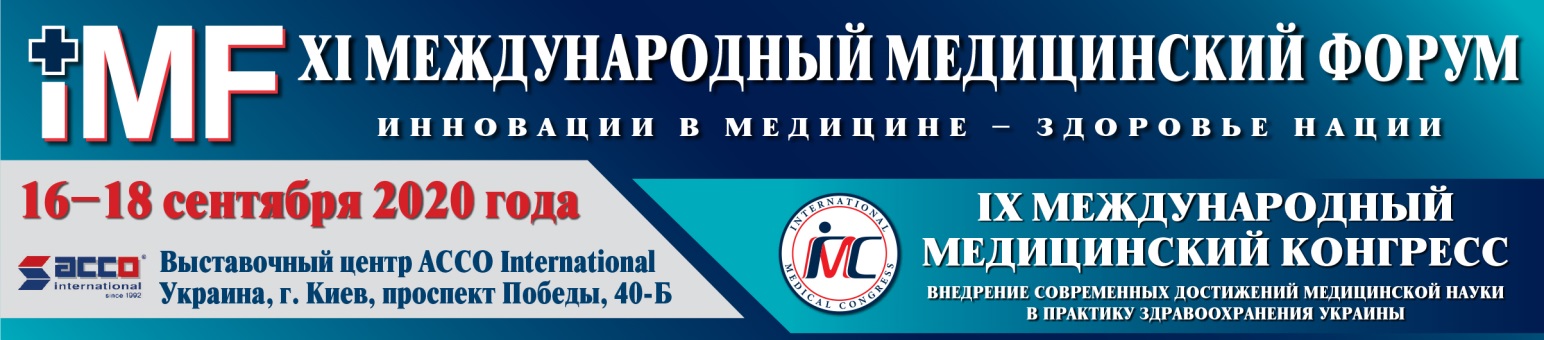 Пост-релизXI МЕЖДУНАРОДНЫЙ МЕДИЦИНСКИЙ ФОРУМ «ИННОВАЦИИ В МЕДИЦИНЕ – ЗДОРОВЬЕ НАЦИИ»Безопасно. Активно. Традиционно, плодотворно и продуктивно состоялся Международный медицинский Форум «Инновации в медицине – здоровье нации» – главное медицинское событие Украины, 16-18 сентября в Киеве!Впервые в Украине в условиях карантина, Группе компаний LMT удалось провести выставочное мероприятие одновременно offline и online, привлекая к участию в общей сложности более 12 000 специалистов!Несмотря на препятствия, обусловленные пандемией COVID-19, организатор создал все необходимые условия для безопасной коммуникации участников, посетителей и гостей Форума. Обязательное пребывание в маске, прохождение температурного скрининга и дезинфекторы для рук, которые были сосредоточены по территории выставочного центра АККО Интернешнл, не помешали знакомствам, общению и поддержанию бизнес связей!Как реализуется медицинская реформа? Какие инновационные технологии внедряются в медицинских учреждениях? Насколько существенно изменится система непрерывного медицинского образования? – эти и другие вопросы обсуждали специалисты, деятельность которых непосредственно связана с медициной! К обсуждению были приглашены ученые и врачи различных специальностей, руководители учреждений здравоохранения различных форм собственности, медицинские директора и их заместители, разработчики новых технологий и IT-программ, производители и поставщики оборудования, медицинских товаров и фармацевтических продуктов для медучреждений.Мероприятие проводилось при поддержке Комитета Верховной Рады Украины по вопросам здоровья нации, медицинской помощи и медицинского страхования, Министерства здравоохранения Украины, Киевской городской государственной администрации.Организаторы – Национальная академия медицинских наук Украины, Национальная медицинская академия последипломного образования имени П. Л. Шупика, Группа компаний LMT. Соорганизатор – Национальный медицинский университет имени А.А. Богомольца.К подготовке и информационному наполнению мероприятия также присоединились профильные ассоциации, общественные объединения, высшие учебные медицинские заведения, СМИ Украины и зарубежья.Генеральный партнер Форума – CANON.Официальный партнер Форума – Украинский Медицинский клуб.Посол IMF – Сорока Иван Николаевич.Партнеры-участники: Protech Solution Ukraine, RH, Philips, Амбулатория.com, Международная школа технического законодательства и управления качеством (ISTL), Виола Медтехника, Ксенко, Компания Кинд, Мед Эксим, Модем 1, УКРОРГСИНТЕЗ, МЕДАППАРАТУРА и другие.УСЛЫШАТЬ, УВИДЕТЬ, ИСПЫТАТЬВо время Международного медицинского Форума состоялась международная выставка здравоохранения MEDICAEXPO, где компании на своих стендах представили полный спектр медицинского оборудования, техники, инструментария, изделий медицинского назначения и прочее. Как говорят сами участники, зона экспозиции – это гипермаркет медицинского оборудования, где можно быстро и безошибочно выбрать для себя лучший вариант.Международная фармацевтическая выставка PHARMAEXPO – площадка, где представили лекарственные препараты, парафармацевтическую продукцию, медицинские изделия. Также посетители получили возможность узнать о комплексном оснащение аптек, услугах для фармацевтического рынка.Традиционно во время Форума налаживаются бизнес-связи, формируются сообщества по интересам, проводятся экспертные консультации по использованию оборудования на практике.Среди участников выставок – ведущие отечественные производители, поставщики оборудования, медицинских товаров и фармацевтических продуктов для медицинских учреждений различного профиля: 3DDevice, 4Life Украина, CHEROKEE UKRAINE, Crutch.tips, Dana Medical, DEKA Лазер, EUROMED, Inherent Simplicity Baltic, Likarni.com, ИНТЕРНЕШНЛ МЕДИКЛ ЭКВИПМЕНТ (OMRON), RH, АСАП ГРЕЙД, АТИС Фарма, ВЕГА МЕДИКА, ВЕСТМЕД, ДЭЙЛИ-ТРЭЙД, Доппельгерц, ЭКСИМ, ЭКСКЛЮЗИВ, ИМЕСК, Каммед, КАРДИО, КАСКАД МЕДИКАЛ РЕГИОНЫ, КОЛПЕКС, ЛАЙФМЕДИКА, Масантра, Мед Эксим, МЕД ТЕКНОЛОДЖИ, МЕДАКАДЕМИЯ, МЕДАППАРАТУРА, МЕДИНОВА, Медисторэ, Медитерра, Международная школа технического законодательства и управления качеством (ISTL), МИЗ-МА, Корпорация МИРС, МК Сономедика, Модем 1, МРИЯ-МЕДИКАЛ, МУКОС Фарма, Нафталан Фарм Груп, Нектар, Никатор, Ортомет, ОСД Восточная Европа, Партнер Декор, Провиденс Медика, Протек Солюшнз Украина, РедМед, Роял Интеграция, Салютис Принт, СИНЭВО, Спентис, Спец-Ком-Сервис, СПИКАРД, СПІЛКА АВТОМАТИЗАТОРІВ БІЗНЕСУ, ТИ ДЖИ ХЭЛС, Топлайн, УКРОРГСИНТЕЗ, УКРТЕХМЕД ИННОВЕЙШН, Ультрасайн, ФАРМЛИНК, Хелсивей и многие другие.ИДЕИ. ИННОВАЦИИ. РЕШЕНИЯНаучно-практическая программа Форума реализуется в рамках IX МЕЖДУНАРОДНОГО МЕДИЦИНСКОГО КОНГРЕССА «Внедрение современных достижений медицинской науки в практику здравоохранения Украины». Конгресс внесен в «Реестр съездов, конгрессов, симпозиумов и научно-практических конференций, которые будут проводиться в 2020 году».Посетителям выставки была предоставлена возможность пополнить свои знания и овладеть новыми навыками в формате научно-практических конференций, семинаров, школ, мастер-классов, которые впервые проводились online и offline.Каждый раз гости Форума получают яркие впечатления, генерируют оригинальные идеи, знакомятся с технологическими инновациями и – главное! – совместно находят решение острых проблем.В рамках IX Международного медицинского конгресса состоялось более 25 научно-практических мероприятий и 20 мастер-классов по направлениям: «Организация и управление здравоохранением», «Частная медицина», «Радиология: ультразвуковая диагностика, конвенционная рентгенодиагностика, лучевая диагностика, компьютерная томография, магнитно-резонансная томография, лучевая терапия, ядерная медицина, радиационная безопасность», «Общая практика – семейная медицина», «Терапия, гастроэнтерология», «Медицина неотложных состояний и медицины катастроф», «Хирургия, нейрохирургия», «Травматология и ортопедия», «Функциональная диагностика», «Онкология», «Акушерство и гинекология, репродуктология», «Сестринское дело».Во время научно-практической конференции «Инновационные модели управления и оптимизации деятельности органов, предприятий и учреждений здравоохранения», организованной кафедрой управления здравоохранением НМАПО имени П. Л. Шупика состоялся диалог между медицинскими директорами и их заместителями, руководителями структурных подразделений лечебных учреждений различного медицинского профиля. Общались участники об особенностях подготовки руководителей учреждений здравоохранения, особенностях контроля знаний повышения квалификации врачей по очно-заочной форме с элементами дистанционного обучения, обсуждали особенности организации вторичной стационарной медицинской помощи в период реформирования отрасли здравоохранения.С успехом прошел семинар-практикум «Актуальные организационно-правовые вопросы медицинской практики в условиях реформ: задачи и ответственность руководителя» (организатор – журнал «Практика управления медицинским учреждением»). На семинаре рассмотрели последние изменения нормативных актов, регламентирующих осуществление медицинской практики; условия и порядок получения лицензии для юридических лиц; актуальные организационные, кадровые и другие вопросы в учреждениях здравоохранения в связи с пандемией COVID-19; плановые и внеплановые проверки учреждений здравоохранения в условиях пандемии COVID-19 и другие не менее важные вопросы.Глобальные стандарты обеспечения процессов качества в учреждениях здравоохранения были рассмотрены на семинаре, организованном ООО «Учебно-методический центр «Международная школа технического законодательства и управления качеством» (ISTL). Участники семинара сосредоточились на решении актуальных тем таких, как: аккредитация лабораторий медицинских учреждений в соответствии с требованиями ДСТУ EN ISO 15189:2015, новые подходы к управлению качеством оказания медицинской помощи на национальном уровне, практика внедрения международных стандартов в медицинском учреждении, риск-менеджмент в медицинском учреждении и других тем.С успехом прошла научно-практическая конференция «Возможности высокотехнологичных мультимодальных методов диагностики», организованная кафедрой радиологии НМАПО им. П. Л. Шупика. В этом году конференция состоялась online и offline, что позволило присоединиться к обсуждению более 700 специалистов из разных уголков Украины.Врачей ультразвуковой диагностики, радиологов, рентгенологов, онкологов собрала научно-практическая конференция «Актуальные проблемы лучевой диагностики» организованная ГУ «Институт ядерной медицины и лучевой диагностики НАМН Украины».Не менее интересной для специалистов была научно-практическая конференция с международным участием «Интенсивная терапия в онкорадиологии» от ГУ «Институт медицинской радиологии и онкологии им. С. П. Григорьева НАМН Украины».ВСЕУКРАИНСКАЯ ШКОЛА УЛЬТРАЗВУКОВОЙ И ФУНКЦИОНАЛЬНОЙ ДИАГНОСТИКИ: лучше один раз увидеть, чем сто раз услышать. Спонсором школы стала Медицинская лаборатория «Синэво Украина».Школа проходила online и offline! Участники двухдневной Школы, а это более 5500 специалистов из Украины и зарубежья, узнали о текущем состоянии ультразвуковой диагностики в Украине и мире, получили информацию про ультразвуковые исследования легких в эпоху COVID, рассмотрели особенности ремоделирования магистральных артерий у больных гепатоцеребральной дистрофией, УЗИ диагностику послеоперационных и постлучевых изменений в молочных железах и практическое использование допплерометрии в акушерстве. Благодаря online трансляции своими знаниями поделились ведущие специалисты из других стран мира.Компании бизнеса слушателям школы продемонстрировали свое современное оборудование в действии. Организаторами школы стали: Украинская Ассоциация специалистов ультразвуковой диагностики, кафедра радиологии НМАПО имени П. Л. Шупика, Группа компаний LMT, компании рынка.Впервые было организовано ВСЕУКРАИНСКУЮ ШКОЛУ УЛЬТРАЗВУКОВОЙ И ФУНКЦИОНАЛЬНОЙ ДИАГНОСТИКИ ДЛЯ СЕМЕЙНЫХ ВРАЧЕЙ, где эксперты рассказывали об УЗИ в практике семейного врача, рассмотрели портативные УЗИ аппараты, УЗ системы искусственного интеллекта. Организаторами выступили Институт семейной медицины НМАПО им. П. Л. Шупика, кафедра радиологии НМАПО имени П. Л. Шупика, Украинская Ассоциация специалистов ультразвуковой диагностики, МОО «Международная ассоциация «Здоровье общества», Группа компаний LMT, компании рынка.Шестой год подряд терапевтов и семейных врачей собирает VI ТЕРАПЕВТИЧЕСКАЯ ШКОЛА «Современные подходы к диагностике, лечению и профилактике заболеваний внутренних органов», которую организовывает кафедра терапии НМАПО имени П. Л. Шупика. Проблемы диагностики и лечения болезней органов пищеварения рассмотрели на симпозиуме от ГУ «Институт гастроэнтерологии НАМН Украины».Специалистов службы экстренной медицинской помощи, медицинских работников бригад скорой и неотложной медицинской помощи, приемных отделений больниц собрал симпозиум «Актуальные вопросы экстренной медицины и медицины катастроф», что в этом году проходил в online и offline формате. Организаторами мероприятия стали: НМАПО имени П. Л. Шупика (кафедра медицины неотложных состояний, кафедра медицины катастроф и военной подготовки) Центр экстренной медицинской помощи и медицины катастроф города Киева; Харьковская медицинская академия последипломного образования (кафедра медицины неотложных состояний и медицины катастроф) Запорожская медицинская академия последипломного образования (кафедра медицины неотложных состояний и медицины катастроф) ВОО «Всеукраинская Ассоциация работников скорой, неотложной медицинской помощи и медицины катастроф»; Киевская городская клиническая больница скорой медицинской помощи.В рамках ШКОЛЫ ЭКСТРЕННОЙ МЕДИЦИНСКОЙ ПОМОЩИ состоялся ряд мастер-классов, были рассмотрены и продемонстрированы на примерах использования ультразвука при неотложных состояниях и в интенсивной терапии взрослых, детей (протокол POCUS, протоколы BLUE, FAST), особенности проведения протокола ТССС и ТЕСС, базовую и специализированную поддержку жизни.По направлению «ХИРУРГИЯ, НЕЙРОХИРУРГИЯ» состоялось ряд насыщенных мероприятий – научно-практическая конференция «Интервенционное лечение боли 2020» (организаторы: ГУ «Институт нейрохирургии им. акад. А.П. Ромоданова НАМН Украины», Pain Medicine Journal, Клиническая больница «Феофания» ГУД, ГУ «Институт урологии НАМН Украины», ОО «Украинский институт исследования боли», Медицинское общество «DoctorThinking ДокторДумает») и научно-практическая конференция «Диагностика и лечение заболеваний пищевода и пищеводно-желудочного перехода» от ГУ «Национальный институт хирургии и трансплантологии им. А.А. Шалимова НАМН Украины». Слушатели мероприятий получили исчерпывающую информацию о современных возможностях хирургического лечения рака пищевода, особенностях анестезиологического обеспечения операций на пищеводе, рассмотрели проблемные вопросы в хирургическом лечении грыж пищеводного отверстия диафрагмы, современные аспекты лечения ахалазии кардии, также обсудили такие вопросы, как стероидные инъекции в лечении вертеброгенной боли, перирадикулярные инъекции под КТ-навигацией, нейромодуляции при хронической боли: возможности и перспективы, ультразвуковая навигация в медицине боли и многие другие вопросы.Новые технологии в ортопедии и травматологии были рассмотрены на конференции специалистами ГУ «Институт патологии позвоночника и суставов им. проф. М.И. Ситенко НАМН Украины».На научно-практической конференции «Хирургическое лечение повреждений в области локтевого сустава. Актуальные вопросы диагностики и лечения последствий повреждений в области голеностопного сустава» делились своими знаниями представители ГУ «Институт травматологии и ортопедии НАМН Украины».Множество вопросов, оживленные дискуссии, интересные доклады, современные методы лечения обсуждались на научно-практической конференции к 100-летию Национального института рака «Современная стратегия лучевой диагностики и оценки эффективности лечения наиболее распространенных злокачественных опухолей» (организатор – научно-исследовательское отделение лучевой диагностики Национального института рака).Актуальные и важные вопросы рассмотрели на своей научно-практической конференции «Современные тенденции в лечении онкозаболеваний» эксперты Национального института рака.Привлекли внимание и завлекли к оживленной дискуссии акушеров и гинекологов представители ГУ «Институт педиатрии, акушерства и гинекологии им. акад. А.Н. Лукьяновой НАМН Украины» на научно-практической конференции «Инновационные подходы к сохранению репродуктивного здоровья женщин». Не менее интересной была научно-практическая конференция «Беременность и роды высокого риска» от кафедры акушерства и гинекологии №2 НМУ им. А.А. Богомольца, где был рассмотрен ряд актуальных вопросов.Как всегда, с успехом прошла ШКОЛА МЕДСЕСТРИНСТВА, которую организовали ассоциация медицинских сестер Украины и Группа компаний LMT.Что нужно знать медицинской сестре, особенности подготовки специалистов по неотложной медицинской помощи в медсестринстве, принципы предоставления доврачебной помощи травмированным при чрезвычайных ситуациях, практика гигиены рук в условиях пандемии – системные ошибки, выявления, последствия и методы их устранения, минимизация рисков передачи инфекций при оказании медицинской помощи, COVID-19 как внутрибольничная инфекция: эффективные методы профилактики – все эти и множество других вопросов рассматривались в рамках школы. Также был проведен ряд мастер-классов по предоставлению доврачебной помощи травмированным и при внезапной остановке сердца.Участники научно-практических мероприятий Конгресса получили СЕРТИФИКАТЫ о повышении квалификации, которые дают баллы по критериям начисления баллов непрерывного профессионального развития.МЕЖДУНАРОДНЫЙ МЕДИЦИНСКИЙ ФОРУМ 2020 В ЦИФРАХ:3000 м² выставочной площади75 компаний участниковПосетило и присоединилось on-line более 12 000 специалистов25 научно-практических мероприятий (online и offline)20 мастер-классов (online и offline)Три насыщенные дни. Три дня выступлений, обмена опытом, новых знакомств и встреч со старыми друзьями, сотни фото, особая атмосфера, приподнятое настроение. Выводы, основанные на предыдущих наблюдениях, и очерченные планы на будущее.Международному медицинскому Форуму вновь удалось объединить под одной крышей экспертов различных направлений, которые делились своей тайной силой – знаниями и уникальным опытом, и оставили незабываемые воспоминания.До встречи на ХII МЕЖДУНАРОДНОМ МЕДИЦИНСКОМ ФОРУМЕ20-22 апреля 2021!Узнайте обо всем интересном в мире медицины!WWW.MEDFORUM.IN.UA